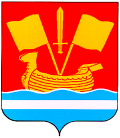 СОВЕТ ДЕПУТАТОВ КИРОВСКОГО МУНИЦИПАЛЬНОГО РАЙОНА ЛЕНИНГРАДСКОЙ ОБЛАСТИ ТРЕТЬЕГО СОЗЫВАР Е Ш Е Н И Еот 20 марта 2019 года № 24Об отчете первого заместителя главы администрацииКировского муниципального района Ленинградской области,исполняющего полномочия главы администрацииВ соответствии с подпунктом 2 пункта 6.1.ст.37 Федерального закона от 06.10.2003 № 131-ФЗ «Об общих принципах организации местного самоуправления в Российской Федерации», заслушав ежегодный отчет первого заместителя главы администрации Кировского муниципального района Ленинградской области, исполняющего полномочия главы администрации, о результатах деятельности главы администрации и деятельности администрации Кировского муниципального района Ленинградской области в 2018 году, р е ш и л и :Признать деятельность главы администрации Кировского муниципального района Ленинградской области в 2018 году удовлетворительной. Опубликовать данное решение и отчет первого заместителя главы администрации Кировского муниципального района Ленинградской области, исполняющего полномочия главы администрации, в газете «Ладога» и на официальном сайте Кировского муниципального района Ленинградской области.Глава муниципального района 					   Ю.С. Ибрагимов